                                           EL TURISMO¿Qué tipos de turismo representan estas fotos?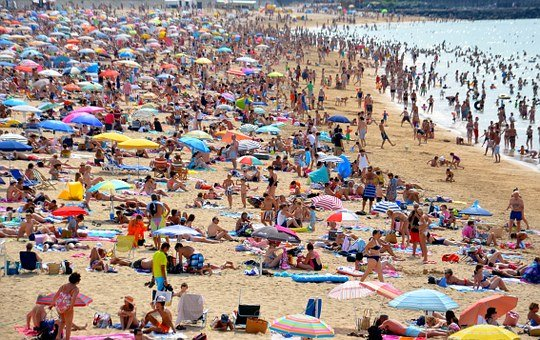 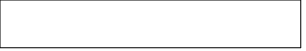 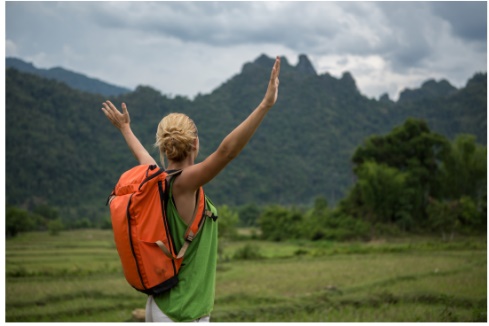 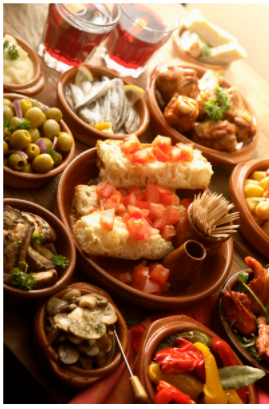 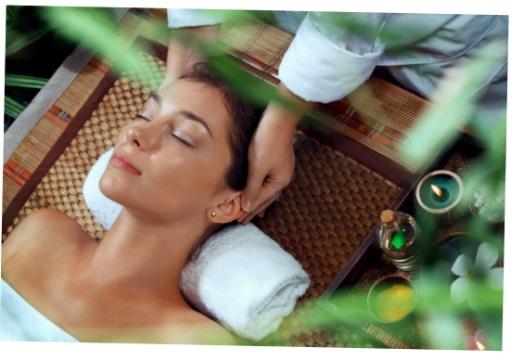 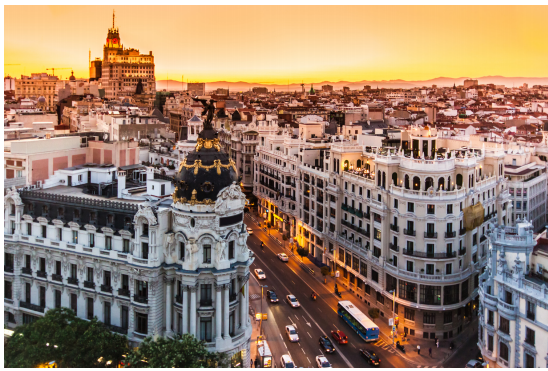 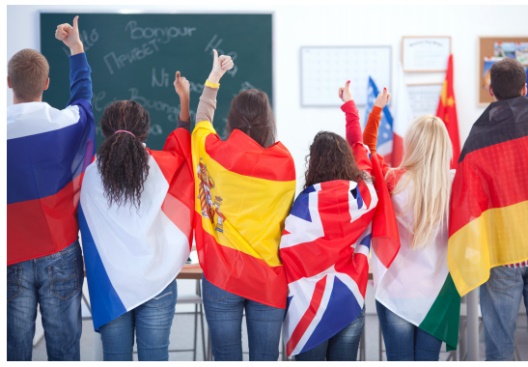 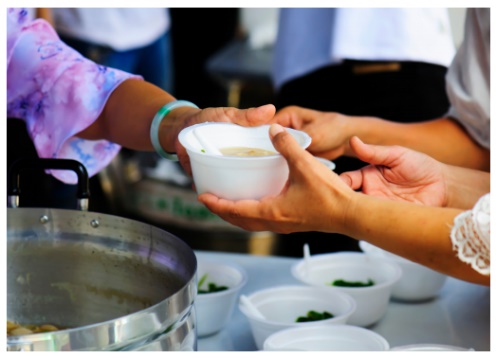 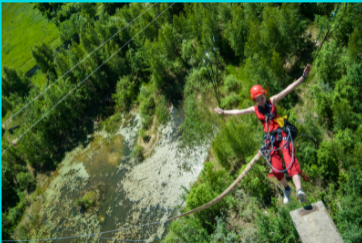 Traduce: TURISMO GASTRONÓMICOA este tipo de turista le apasiona viajar a un país en concreto para conocer su gastronomía y actividades culinarias. El objetivo es degustar y probar nueva comida y nuevos sabores y conocer la cultura del país desde otro punto de vista. Últimamente las rutas gastronómicas se han puesto muy de moda. Alguno ejemplos son la ruta del vino, la ruta de los quesos, la ruta de los licores, la ruta de los pintxos, ruta del jamón entre otras.________________________________________________________________________________________________________________________________________________________________________________________________________________________________________________________________________________________________________________________________TURISMO DE AVENTURA El turismo de aventura, muy popular entre los jóvenes,  suele asociarse con una actividad física como el senderismo, el montañismo, la escalada, el barranquismo, etc. Suele realizarse en entornos naturales y altamente protegidos como: parques nacionales, reservas privadas, monumentos naturales y sitios protegidos.________________________________________________________________________________________________________________________________________________________________________________________________________________________________________________________________________________________________________________________________Describe en tus propias palabras, ¿Qué tipo de turismo te gustaría hacer en tus próximas vacaciones y por qué?________________________________________________________________________________________________________________________________________________________________________________________________________________________________________________________________________________________________________________________________________________________________________________________________________________________________________________________________________________________________________________________________________________________________________________________________________________________________________________________________________________________________________________________________________________________________________________________________________________________________________________________________________________________________________________________________________________________________________________________________________________________________________________________________________________________________________________________________________________________________________________________________________________________________________________________________________________________________________________________________________________________________________________________________________________________________________________________________________________________________________________________________